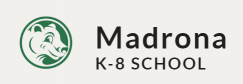 2022 Joe Rice $1000 Scholarship Application Full Legal Name:                 					Current School:   Graduation Date:                         Dates Attended Edmonds School District Madrona K-8:       Post-graduation plans: Eligibility 1) Must be a current high school senior 2) Must have plans to attend an institute of higher education 3) Must have attended ESD Madrona K-8 for at least 4 years 4) Submissions must be received by Friday, April 29th, 2022 at 5:00pmInstructions Complete this application form  Answer the following questions: -How did your experience as a Madrona student impact your character as a citizen? -Where have you  exhibited leadership and self-direction? -Explain how you collaborated with others while maintaining the highest level of empathy to your peersPlease present any material you feel will help your submission, but you must include a brief essay  addressing the questions. Application and submission materials must be received by April 29th, 2022, by 5:00pmSubmission Send your application and supporting materials to: Madrona K-8,Attn: Joe Rice Scholarship9300 236th ST SWEdmonds, WA 98020 or email joericescholarship@gmail.com. All submissions must be received by Friday, April  29, 2022 at 5:00pm. Late or incomplete submissions will not be eligible.Scoring Score 1-5 on each attribute. A 5 reflects the student addressed the issue and connected with evidence as it relates to the  students post Madrona graduation. Character: How have you persevered or triumphed over a negative influence in your life? Citizenship: How have you contributed to a better community? Leadership: In what ways have you proven your ability to lead or influence groups of people?  Self-Direction: How have you taken the initiative to make a difference? Collaboration: How have you worked with others to achieve goals? Empathy: In what way have you shown that you recognize that not all people have the same life or privileges as you do and  have you done something to make others’ lives fuller? Questions? Email Wing Roeter and Amy Kretz at joericescholarship@gmail.com or leave a message at 425-280-3106. The Joe Rice Scholarship winner will be notified by email. The scholarship will be sent to the financial aid department of the  winner’s chosen school.